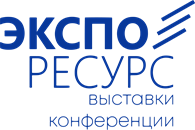      IV Выставка – ярмарка народных мастеров, художников и дизайнеров России«РусАртСтиль»  12-15 мая 2022 года, ЭкоЦентр «СОКОЛЬНИКИ»  мобильный павильон  на центральной Фестивальной площади      ДОПОЛНИТЕЛЬНОЕ ОБОРУДОВАНИЕ И МЕБЕЛЬ** Во всех высоких витринах высотой 2,5м максимальная нагрузка на стеклянную полку не должна превышать 3 кг.НаименованиеЕд. изм.Цена, руб.   1. Ковровое покрытиекв. м6702. Элемент стены, цвет белый 2,5х1,0 мшт.33803. Элемент стены, цвет белый 2,5х0,5 мшт.25804. Элемент стены, цвет белый 1,8х1,0 мшт.30005. Элемент стены, цвет белый 1,8х0,5 мшт.23006. Элемент стены, цвет белый 1,5х1,0 мшт.26007. Элемент стены, цвет белый 1,5х0,5 мшт.19008. Элемент стены, цвет белый 0,5х1,0 мшт.11509. Элемент стены, цвет белый 0,9х1,0 мшт.150010. Элемент стены, цвет белый 0,5х0,5 мшт.76011. Элемент стены со стеклом 2,5х1,0 (стекло Н=1,4 м)шт.640012. Элемент стены со стеклом 2,5х0,5 (стекло Н=1,4 м)шт.500013. Элемент стены диагональный 2,5х1,36 мшт.490014. Элемент стены диагональный 2,5х0,66 мшт.380015. Цепь ограждения с креплениемпог./м65016. Дверь раздвижная с замком 2,5х1,0 мшт.680016а. Дверь распашная 2,5х1,0 мшт.860017. Занавес цветной 2,5х1,0 мшт.320018. Потолочный растр. 1х1 м кв. м150019. Потолочная решетка с растром 1х1 мкв. м300020. Фризовая панель навесная 0,3х1 мпог./м215021. Витрина Н=0,9 м (1,0х0,5 м)шт.570022. Витрина Н=0,9 м (0,5х0,5 м)шт.500022а. Витрина радиусная Н=0,9 м R-1,0 мшт.1350023. *Витрина 2,5х0,5х1 м (стекло Н=1,4 м)шт.850024. *Витрина 2,5х0,5х0,5 м (стекло Н=1 м)шт.920025. *Витрина 2,5х0,5х0,5 м (стекло Н=1,4 м)шт.810026. *Витрина радиусная H2,5; R- (стекло Н=1 м)шт.1650027. *Витрина радиусная H2,5; R- (стекло Н=1 м)шт.1100028. *Витрина радиусная H2,5; R- (стекло Н=1,4 м)шт.1200029. Стойка Н=2,5 мшт.60030. Стойка Н=1,8 мшт.46031. Стойка Н=1,5 мшт.38032. Прогон шт.38033. Прогон шт.19034. Информационная стойка Н0,9х0,5х1,0 мшт.460035. Стеллаж сборный Н2,5х0,5х1 мшт.470036. Полка настенная 0,3х1 м/ укажите высоту крепления полок от полапог./м110037. Полка стеклянная в витринушт.220038. Подиум Н0,9х1,0х0,5 мшт.290039. Подиум Н0,5х1,0х0,5шт.285040. Подиум Н0,2х1,0х0,5 мшт.168041. Подиум радиусный H0,9; R-шт.720042. Стол-подставка Н0,9х1,0х1,0 мшт.267043. Стол-подставка Н0,9х1х0,5мшт.220044. Жалюзи шир. шт.137545. Вешалка настенная шт.67046. Вешалка напольная шт.100047. Вешало для одежды длина шт.185048. Зеркало  1х1 м шт.450049. Рекламная стойкашт.360050. Корзина для мусорашт.30051. Стулшт.73052. Барный стул черныйшт.221553. Стол 0,6х0,72х1,2 мшт.175054. Стол 0,6х0,6х0,72 мшт.115055. Стол с круглой столешницей Ø =0,85 м черныйшт.300056. Дополнительная надпись на фризовой панели Н=0,075 мкол-во427657. Дополнительная надпись на фризовой панели Н=0,01 мкол-во510058. Логотип черно-белыйшт.380059. Логотип цветной шт.490060. Логотип сложныйшт.650061. Изготовление надписи: Н 1 буквы =0,075 мшт.13062. Изготовление надписи: Н 1 буквы = шт.15063. Оклейка панелей оракалом кв.м. кв. м106064. Оклейка панелей материалом Заказчика, кв.м.кв. м106065. Оклейка панелей печатью (полноцвет), кв.м.кв. м185066. Изготовление баннеракв. м112067. Натяжка баннера на люверсахкв. м73068. Спот – брашт.125069. Лампа ДС-40шт.236770. Светильник галогенный 150 Втшт.259071. Светильник галогенный 300 Втшт.340072. Холодильникшт.600073. Розетка 220 В* 1,5 КВтшт.135074. Розетка 220В 3,0 кВт усиленнаяшт.300075. Розетка 220 В* 24 часа 1,5 кВт (для холодильника)шт.180076. Розетка 220 В* 24 часа 3,0 кВт, усиленная (для холодильника)шт.370077. Элемент сцены кв. м380078. Кресло кож. замшт.590079. Ключ двернойшт.36780. Светильник металлогалогенныйшт.420081. Силовой разъем 16А  с кабелемшт.235082. Силовой разъем 32А  с кабелемшт.470083. Силовой разъем 64А  с кабелемшт.9400